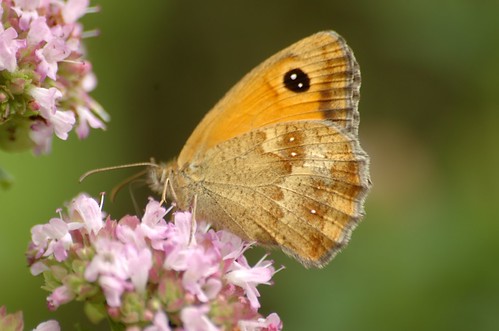 Oranje zandoogje in 2024 in beeldWie ziet hem het eerst!